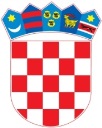 REPUBLIKA HRVATSKASISAČKO-MOSLAVAČKA ŽUPANIJAG R A D  G L I N AGRADONAČELNIKKLASA: 361-03/16-01/05URBROJ: 2176/20-04-16-3Glina, 22. studeni 2016. godine GRAD GLINAGradsko vijeće n/r predsjedniku Gradskog vijećagosp. Stjepan GrudenićPREDMET: Odluka o izmjenama i dopunama Programa utroška                     sredstava od naknade za zadržavanje nezakonito izgrađenih zgrada u prostoru za 2016. godinuprijedlog Odluke , dostavlja sePoštovani,	na temelju članka 60. Poslovnika Gradskog vijeća Grada Gline ("Službeni glasnik Sisačko-moslavačke županije broj 22/09. – dalje: Poslovnik) podnosim Gradskom vijeću Grada Gline na razmatranje i usvajanje  Odluka o izmjenama i dopunama Programa utroška sredstava od naknade za zadržavanje nezakonito izgrađenih zgrada u prostoru za 2016. godinu.Ovlast predstavničkog tijela za donošenje Odluka o izmjenama i dopunama Programa utroška sredstava od naknade za zadržavanje nezakonito izgrađenih zgrada u prostoru za 2016. godinu sadržana je Zakonu o postupanju s nezakonito izgrađenim zgradama (Narodne novine br. 86/12 i 143/13) i članku 30. stavak 1. podstavak 20. Statuta Grada Gline („Službeni vjesnik“ broj 16/13. i 22/14.).Uvodno usmeno obrazloženje na sjednici Gradskog vijeća iznijet će pročelnik Upravnog odjela za gospodarske djelatnosti, prostorno uređenje, gradnju i gradsku imovinu dr. sc. Damir Fabijanac, dipl. ing. agr. (članak 25.stavak 2. Poslovnika).S poštovanjem,GRADONAČELNIK                        Stjepan KostanjevićDostaviti: NaslovPredmetArhiv      PrijedlogREPUBLIKA HRVATSKA				SISAČKO-MOSLAVAČKA ŽUPANIJA					G R A D  G L I N A								GRADSKO VIJEĆEKLASA: ________________URBROJ: ______________Glina,  ___________ 2016. godine Temeljem  članka 30. Statuta Grada Gline («Službeni vjesnik» broj 16/13. i 22/14.) Gradsko vijeće Grada Gline na ___ sjednici održanoj ___________ 2016. godine donijelo jeODLUKUO IZMJENAMA I DOPUNAMAPROGRAMA UTROŠKA SREDSTAVA OD NAKNADE ZA ZADRŽAVANJE NEZAKONITO IZGRAĐENIH ZGRADA U PROSTORU ZA 2016. GODINUOvom Odlukom mijenja se struktura planiranih prihoda i rashoda Programa utroška sredstava od naknade za zadržavanje nezakonito izgrađenih zgrada u prostoru  za 2016. godinu („Službeni vjesnik“ broj 11/16) kako je navedeno u Izmjenama i dopunama Programa utroška sredstava od naknade za zadržavanje nezakonito izgrađenih zgrada u prostoru  za 2016. godinu koje su sastavni dio ove Odluke u privitku.Ova Odluka stupa na snagu osmog dana od dana objave u „Službenom vjesniku.“						                                       					                                PREDSJEDNIK          Stjepan GrudenićREPUBLIKA HRVATSKA					SISAČKO-MOSLAVAČKA ŽUPANIJA			G R A D  G L I N A						GRADSKO VIJEĆEKLASA: _________________URBROJ: _______________Glina, ___________2016. g.         IZMJENE I DOPUNEPROGRAMA UTROŠKA SREDSTAVA OD NAKNADE ZA ZADRŽAVANJE NEZAKONITO IZGRAĐENIH ZGRADA U PROSTORU ZA 2016. GODINU                                                               PREDSJEDNIK       GRADSKOG VIJEĆA:Stjepan GrudenićO b r a z l o ž e nj e 	PRAVNA OSNOVAZakon o lokalnoj i područnoj (regionalnoj) samoupravi (Narodne novine broj 33/01., 60/01., 129/05., 109/07., 125/08., 36/09., 150/11., 144/12., 19/13. – pročišćeni tekst) i Zakona o postupanju s nezakonito izgrađenim zgradama (Narodne novine br. 86/12 i 143/13)RAZLOZI ZBOG KOJIH SE ODLUKA DONOSI I PITANJA KOJA SE ODREĐUJE OVOM ODLUKOMNaknada za zadržavanje nezakonito izgrađenih zgrada:- prihod je proračuna jedinice lokalne odnosno područne (regionalne)  samouprave u iznosu 20 %, - prihod je jedinice lokalne samouprave na čijem se području  nezakonito izgrađena zgrada nalazi u iznosu 30 %-prihod državnog proračuna u iznosu 50%.Sredstva koja se ostvaruju naplatom naknade koriste se namjenski za izradu prostornih planova kojima se propisuju uvjeti i kriteriji za urbanu obnovu i sanaciju područja zahvaćenih nezakonitom gradnjom te za poboljšanje infrastrukturno nedovoljno opremljenih i/ili neopremljenih naselja prema programu koji donosi predstavničko tijelo jedinice lokalne samouprave.Dinamika realizacije Programa utroška sredstava ovisna je i o dinamici prihodovne strane, a koja je uvjetovana dinamikom rada Upravnog odjela za prostorno uređenje Sisačko-moslavačke županije i Agencije za ozakonjenje nezakonito izgrađenih zgrada.POTREBNA SREDSTVA ZA PROVEDBU ODLUKEZa provedbu ove Odluke nije potrebno osigurati dodatna sredstva u proračunu Grada GlineR.B.NAZIVSredstava od naknade za zadržavanje nezakonito izgrađenih zgrada u prostoru(Kn)IZMJENE I DOPUNE ZA 2016. GODINU (Kn)1.Izvješće o stanju u prostoru, prostorni plan i urbanistički plan80.000,00 + 107.466,00 (višak  prihoda iz prethodne godine) 130.000,00 + 107.466,00 ( višak prihoda iz prethodne godine)                             U K U P N O                             U K U P N O187.466,00237.466,00